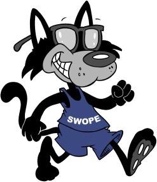 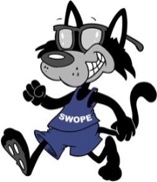 SWOPE PANTHER PROWLOctober 27th, 2022CORPORATE/FAMILY SPONSORSHIP & DONATION FORMSPONSOR/CORPORATE/FAMILY NAME:  					 __________ADDRESS:	_____	________CITY:		_____ZIP:  	 ____________________________ CONTACT NAME:	____________________ ___PHONE:  		_______CONTACT EMAIL: ___________________________________________________________________________STUDENT NAME, GRADE, & ENRICHMENT TEACHER (If donation is associated with a Swope family):SPONSORSHIP OPPORTUNITIES:$3000 PROWL T-SHIRT SPONSOR (only one of these available): Company/name and logo listed at the top on the back of t-shirt, 3x5 personalized banner to be hung on the fence at the back of the school, company/name listed on banner to be displayed at Swope for the 2019-2020 school year, company/name listed in yearbook, bulletin board and ½ page ad in the quarterly newsletter.$1000 PLATINUM PANTHER SPONSOR: Company/name listed on the back of the t-shirts in large font, 3x5 personalized banner to be hung on the fence at the back of the school, company/name listed on banner to be displayed at Swope for the 2019-2020 school year, company/name listed in yearbook, bulletin board, and ¼ page ad in the quarterly newsletter.$500 GOLD SPONSOR: Company/name listed on the back of the t-shirts in large font, on a banner that will be displayed at Swope for the 2019-2020 school year, yearbook, bulletin board and in the newsletters.$250 SILVER SPONSOR: Company/name listed on the back of the t-shirts in medium font, yearbook, bulletin board and in the newsletters.$100 BRONZE SPONSOR: Company/name listed in the yearbook, bulletin board and in the newsletters.All donations are Tax deductible. Tax ID #81-1330133. Money to be used for campus and classroom improvements with a focus on technology for this school year.SPONSORSHIP DONATION AMOUNT: _____________________ Please make checks payable to SWOPE PFA. Send this form attached with payment to: Swope Middle School: Panther Prowl Committee  							901 Keele St., Reno, NV 89509 						             Or deliver to the Swope front office.  DEADLINE FOR SPONSOR TO BE LISTED ON T-SHIRT:  September 30, 2022Have questions? Please contact Tara Sala at TSala@washoeschools.net